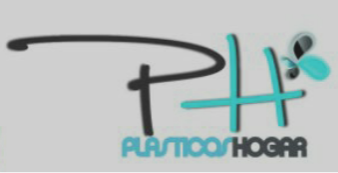 FICHA TÉCNICA . STV -002   SEÑALIZADOR VIAL TUBULARNOMBRE DE LA EMPRESA:	PH PLASTICOS HOGAR S.A.S.DIRECCIÓN:			CALLE 18 B # 65 B -65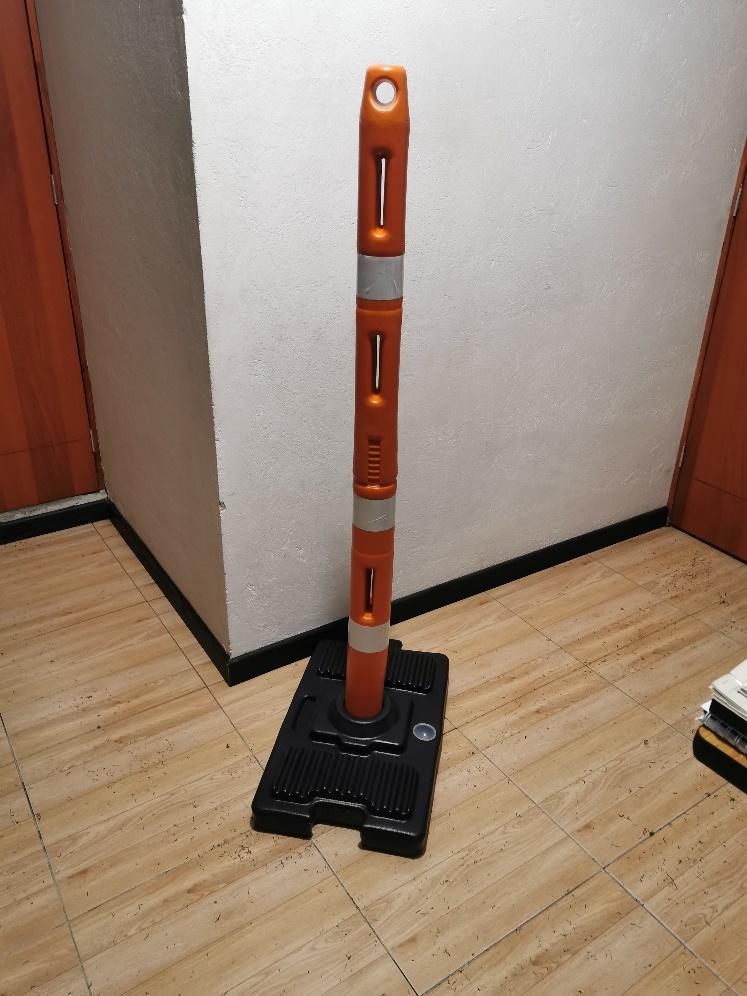 CIUDAD:			BOGOTÁ, D.C.,CONTACTO:			ALFREDO HERNANDEZ –LINA SILVATELEFONO:			7498176  ó 3103455721E-mail:			 	ph.plasticoshogar@gmail.comWeb Site :			www.phplasticoshogar.comPAIS DE ORIGEN: 		COLOMBIAMATERIAL  	:		POLIETILENO  RECICLADO ALTA DENSIDADPESO TOTAL VACIO :		2.6 KLSPESO LLENO ARENA O AGUA :	15 KLSMEDIDAS BASE RECTANGULAR ENCAJABLE:	62 x 36 CMSALTO TOTAL			140 CMSDIAMETRO DEL TUBO		3 PULGADAS	CAPACIDAD DE LLENADO : 	10 LTS.COLOR 			:	NARANJA BRILLANTEINHIBIDORES UV PARA MINIMIZAR DECOLORACIONCINTAS REFLECTIVAS 	:	3 CINTAS 7 CMS ALTA INTENSIDAD BLANCA  GRADO INGENIERIA3 RANURAS PARA CINTA PLASTICA DE 10 CMS ORIFICIO CIRCULAR PARA CADENA . DIAMETRO 1 PULGADAFABRICACION	: 		SOPLADO  DE PLASTICOSISTEMA EMPAQUE:		BASE  PAQUETE 10  UNIDADES ( 16 KILOS)TUBO PAQUETE 20 UNDS ( 20 KILOS )DESCRIPCION DEL PRODUCTO:  SEÑAL VIAL TUBULAR 140 CMS El Poste Delineador Tubular , es un módulo de señalización vial que se usa en cualquier tipo de vía; por lo general para delimitar, acordonar, demarcar zonas de riesgo, zonas de circulación ,  de trabajo o tramos de vías en las que se llevan a cabo obras de construcción y procedimientos similares.- Cumple con  las normas del Manual de Señalización vial 2015 de Colombia.USOS   :VSe puede utilizar para Cerramientos de obras. Delimitación de vía o senderos en obras asegurando las áreas peligrosas de trabajo.MATERIA PRIMA:POLIETILENO ALTA DENSIDAD SOPLADO : Termoplástico comercial, semicristalino blanco semiopaco elaborado en una amplia variedad de calidades y modificaciones. El  polietilenos tiene una buena resistencia química Y FISICA  que los hace resistente a Golpes y aplastamiento sin dejar partes cortantes o peligrosas.Propiedades Físicas:Absorción de agua: 0.03%Densidad (g cm3): 0.9Índice refractivo: 1.49Índice de Oxigeno límite: 18%Inflamabilidad: CombustibleResistencia UV: Aceptable y reforzada con aditivo UVPropiedades Químicas:Ácidos concentrados: BuenaÁcidos diluidos: Buena Álcalis: BuenaAlcoholes: BuenaCetonas: BuenaGrasas y aceites: AceptableHalógenos: MalaHidrocarburos aromáticos: AceptablePropiedades:Material termoplástico parcialmente amorfo y parcialmente cristalino.El grado de cristalinidad depende del peso molecular.Presente mejores propiedades mecánicas (rigidez, dureza, y resistencia a la tensión).Mejor resistencia química y térmica que el polietileno de baja densidad, debido a su mayor densidad.Es resistente a las bajas temperaturas, impermeable, inerte (al contenido), con poca estabilidad dimensional y no toxico.Presenta fácil procesamiento y buena resistencia al impacto y a la abrasión.No resiste a fuertes agentes oxidantes como ácido nítrico, ácido sulfúrico fumante, peróxidos de hidrogeno o halógenos.